This workshop is sponsored by West Blue Consulting under The Ghana National Single Window Programme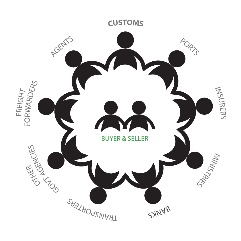 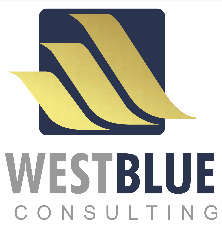 Trade Facilitation Implementation Guide (TFIG)   Training WorkshopExecutive LevelOne Day Training23 Sept 2016AtAlisa Hotel, Accra, Ghana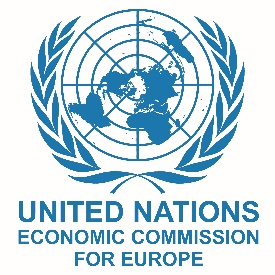 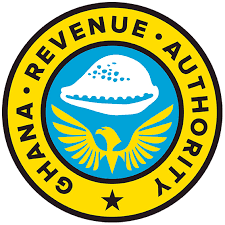 09:00 - 10:151Welcome & Opening(GRA, UNECE, West Blue)Trade Facilitation Principles and Benefits(Julian Fraga-Campos - UNECE)10:30 – 11:302Why TF in the WTO? (Tom Butterly - TDAF)11:30 – 12:303Reducing Delays at Border Crossings(Implementing smart and efficient border management solutions)(Ed Broekema – Ex Dutch Customs)13:30 – 14:304The Supply Chain Perspective(Tom Butterly – TDAFand Ed Broekema – Ex Dutch Customs)14:30 – 15:305Trade Facilitation Instruments and Organizations(Julian Fraga-Campos – UNECE and Ed Broekema – Ex Dutch Customs)15:45 – 16:156Single Window Concept and Implementation(Valentina Mintah – West BlueAminu Aluwatoni – West Blue)16:15 – 17:007Workshop Wrap-up and EvaluationAward of Certificates and Closing Remarks(GRA, UNECE, West Blue)